г. Петропавловск-Камчатский			        « 19 »   февраля 2016 годаВ соответствии с приказом Министерства труда и социальной защиты Российской Федерации  от 17.11.2014 № 884н «Об утверждении Правил обращения за страховой пенсией, фиксированной выплатой к страховой пенсии с учетом повышения фиксированной выплаты к страховой пенсии, накопительной пенсией, в том числе работодателей, и пенсией по государственному пенсионному обеспечению, их назначения, установления, перерасчета, корректировки их размера, в том числе лицам, не имеющим постоянного места жительства на территории Российской Федерации, проведения проверок документов, необходимых для их установления, перевода с одного вида пенсии на другой в соответствии с федеральными законами «О страховых пенсиях», «О накопительной пенсии» и «О государственном пенсионном обеспечении в Российской Федерации»ПРИКАЗЫВАЮ:1. Внести в часть 1 приложения к приказу Министерства социального развития и труда Камчатского края от 04.02.2013 № 62-п «Об утверждении Перечня документов, подтверждающих отнесение гражданина к категории граждан, имеющих право на получение бесплатной юридической помощи в Камчатском крае» следующие изменения:1) подпункт 2 пункта 1.18 изложить в следующей редакции:«2) пенсионное удостоверение или иной документ, подтверждающий назначение пенсии.»;2) подпункт 2 пункта 1.22 изложить в следующей редакции:«2) пенсионное удостоверение или иной документ, подтверждающий назначение пенсии;».2. Настоящий приказ вступает в силу через 10 дней после дня его официального опубликования.Министр									       И.Э. Койрович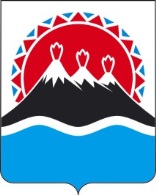 МИНИСТЕРСТВО СОЦИАЛЬНОГО РАЗВИТИЯ  И ТРУДАКАМЧАТСКОГО КРАЯПРИКАЗ №  163-пО внесении изменений в приложение к приказу Министерства социального развития и труда Камчатского края от 04.02.2013 № 62-п «Об утверждении Перечня документов, подтверждающих отнесение гражданина к категории граждан, имеющих право на получение бесплатной юридической помощи в Камчатском крае»